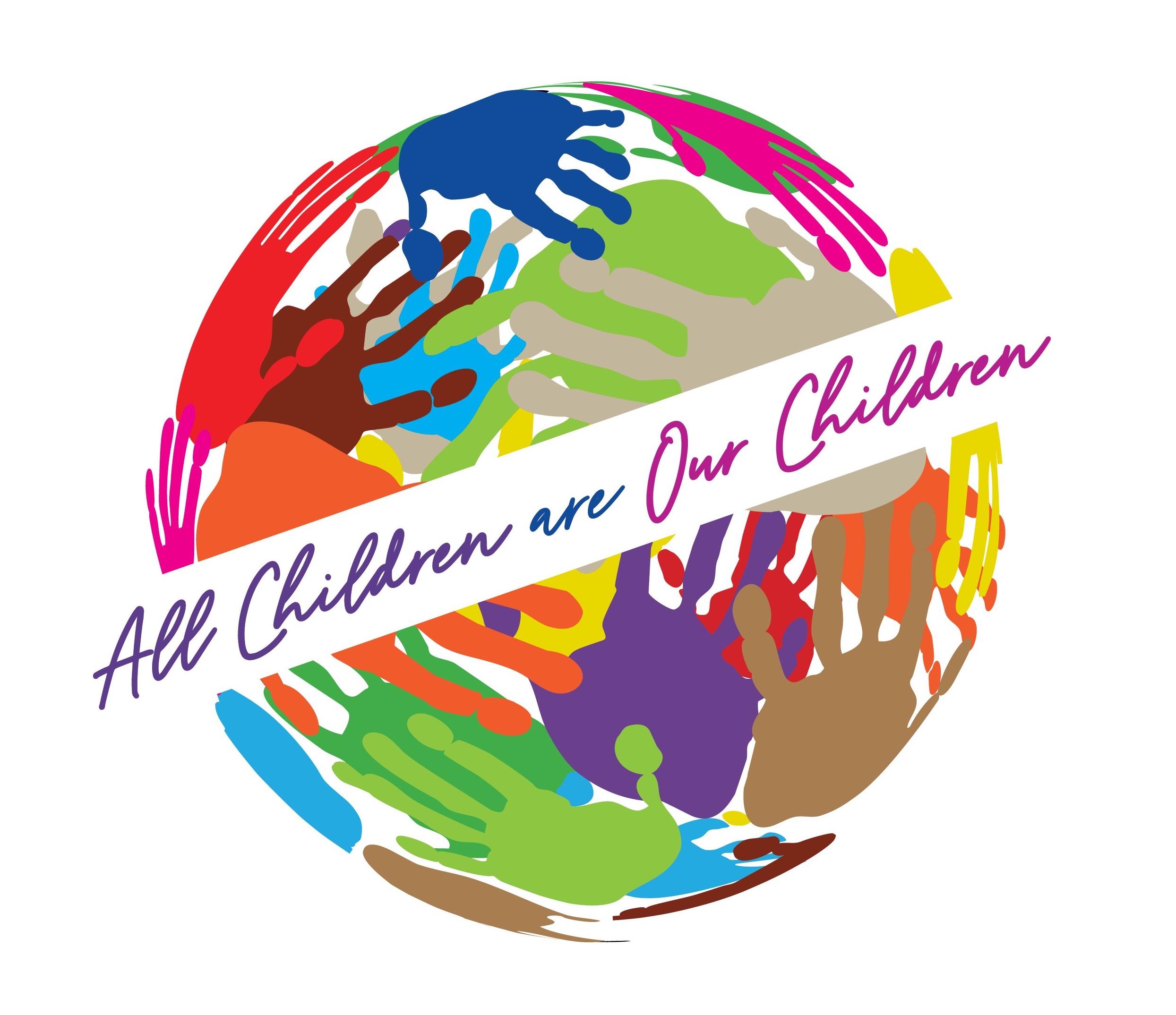 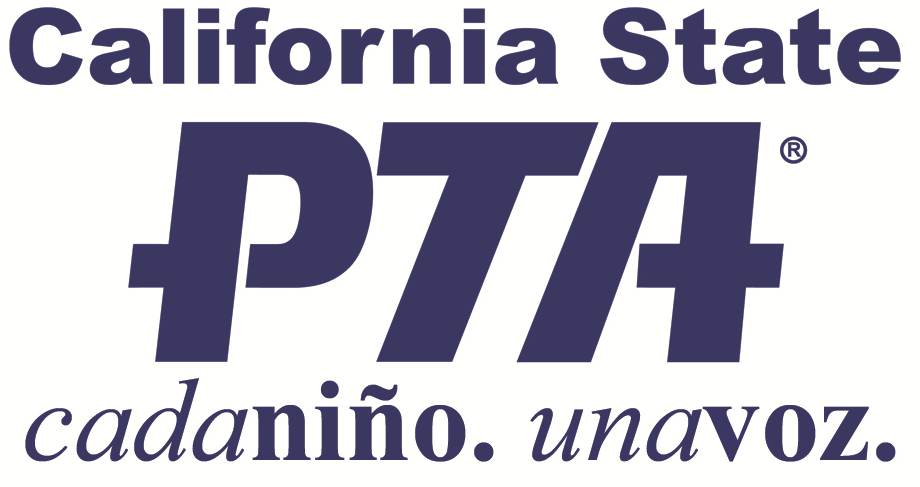 es mejor...con USTED!Con su afiliación a la PTA, ¡Todo es posible!Haga clic aquí para ingresar texto “Invitamos a cada padre, maestro yvecino a que se una a la PTA, a medidaque trabajamos arduamente para hacerde la Escuela Skyline lo mejor que éstapuede ser para nuestros estudiantes…nuestro recurso más precioso.”“Invitamos a cada padre, maestro yvecino a que se una a la PTA, a medidaque trabajamos arduamente para hacerde la Escuela Skyline lo mejor que éstapuede ser para nuestros estudiantes…nuestro recurso más precioso.”¡La PTA también le da extras a usted!Baskin Robbins – Aquarium of the Pacific – LEGOLANDSmart & Final – SWANK Movie Licensing USA ~  Averigüe más en línea en www.capta.org¡La PTA también le da extras a usted!Baskin Robbins – Aquarium of the Pacific – LEGOLANDSmart & Final – SWANK Movie Licensing USA ~  Averigüe más en línea en www.capta.org¡La PTA también le da extras a usted!Baskin Robbins – Aquarium of the Pacific – LEGOLANDSmart & Final – SWANK Movie Licensing USA ~  Averigüe más en línea en www.capta.orgNOMBRE DEL LA ESCUELA – NOMBRE DEL LA ESCUELA – NOMBRE DEL LA ESCUELA – Apoye a sus hijos y a su escuela-¡Únase a la PTA!Apoye a sus hijos y a su escuela-¡Únase a la PTA!Al unirse a la PTA:Demuestra a sus hijos que la escuela es importante y que usted está interesado en su éxito. Tres décadas de investigación prueban que los estudiantes tienen mejores calificaciones, mejor asistencia y que completan la tarea con más constancia cuando los padres participan.Demuestra a sus hijos que el éxito en la escuela es el camino a la Universidad, una Carrera y una vida productiva!Se asocia con el director, maestros y personal para hacer del plantel escolar algo seguro, acogedor, un sitio de aprendizaje y un lugar divertido donde estar.Comparte en los eventos del plantel y las experiencias que hacen los días escolares de sus hijos más memorables.Se conecta con otros padres y se convierte en parte de la PTA de California y la PTA Nacional, la mayor y más poderosa organización de defensa de los niños en todo el país.Ayuda a asegurar que los padres y los miembros de la familia tienen un lugar en la mesa cuando se toman decisiones importantes que afectan a la escuela.Al unirse a la PTA:Demuestra a sus hijos que la escuela es importante y que usted está interesado en su éxito. Tres décadas de investigación prueban que los estudiantes tienen mejores calificaciones, mejor asistencia y que completan la tarea con más constancia cuando los padres participan.Demuestra a sus hijos que el éxito en la escuela es el camino a la Universidad, una Carrera y una vida productiva!Se asocia con el director, maestros y personal para hacer del plantel escolar algo seguro, acogedor, un sitio de aprendizaje y un lugar divertido donde estar.Comparte en los eventos del plantel y las experiencias que hacen los días escolares de sus hijos más memorables.Se conecta con otros padres y se convierte en parte de la PTA de California y la PTA Nacional, la mayor y más poderosa organización de defensa de los niños en todo el país.Ayuda a asegurar que los padres y los miembros de la familia tienen un lugar en la mesa cuando se toman decisiones importantes que afectan a la escuela.Al unirse a la PTA:Demuestra a sus hijos que la escuela es importante y que usted está interesado en su éxito. Tres décadas de investigación prueban que los estudiantes tienen mejores calificaciones, mejor asistencia y que completan la tarea con más constancia cuando los padres participan.Demuestra a sus hijos que el éxito en la escuela es el camino a la Universidad, una Carrera y una vida productiva!Se asocia con el director, maestros y personal para hacer del plantel escolar algo seguro, acogedor, un sitio de aprendizaje y un lugar divertido donde estar.Comparte en los eventos del plantel y las experiencias que hacen los días escolares de sus hijos más memorables.Se conecta con otros padres y se convierte en parte de la PTA de California y la PTA Nacional, la mayor y más poderosa organización de defensa de los niños en todo el país.Ayuda a asegurar que los padres y los miembros de la familia tienen un lugar en la mesa cuando se toman decisiones importantes que afectan a la escuela.Para unirse a la PTA:Para más información:Visite Para unirse a la PTA:Para más información:Visite  PTA, , CA  –  PTA, , CA  –  PTA, , CA  – 